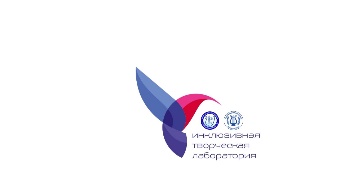 Приложение 1Заявка на участие в фестивале декоративно - прикладного творчества «Народное творчество земли Георгиевской» в рамках празднования Дня славянской письменности и культурыФ.И.О. мастера /участника: __________________________________________________________________При наличии инвалидности укажите группу и краткое описание заболевания____________________________________________________________________________________________________________________________________Населенный пункт: __________________________________________________________________Учреждение (организация) __________________________________________________________________Творческий коллектив __________________________________________________________________Контактный телефон, e-mail:___________________________________________________________________________________________________________Технический райдер __________________________________________________________________Заявки на участие в фестивале можно отправлять на электронную почту: konkyrsggdk@mail.ruПриложение 2Заявка на проведение мастер-класса в фестивале декоративно - прикладного творчества «Народное творчество земли Георгиевской» в рамках празднования Дня славянской письменности и культурыФ.И.О. мастера: __________________________________________________________________При наличии инвалидности укажите группу и краткое описание заболевания____________________________________________________________________________________________________________________________________Название и направление мастер-класса __________________________________________________________________Населенный пункт: __________________________________________________________________Учреждение (организация) __________________________________________________________________Контактный телефон, e-mail:__________________________________________________________________Технический райдер __________________________________________________________________Заявки на участие в фестивале можно отправлять на электронную почту: konkyrsggdk@mail.ruПриложение  3СогласиеЯ,_____________________________________________________________________,(ФИО взрослого конкурсанта (от 18 лет и старше), или родителя (законного представителя) для конкурсантов до 17 лет включительно)в соответствии с Федеральным законом № 152-ФЗ «О персональных данных» свободно, по своей воле и в своем интересе, а также подтверждая свою дееспособность даю МБУК «ЦКС ГГО» (ИНН 2625068782) согласие на автоматизированную, а также без использования средств автоматизации обработку персональных данных и на публикацию конкурсных фото и видеоматериалов с изображением меня (моего ребенка), _______________________________________________________________________                                                                                            (ФИО ребенка)как участника фестиваля «Народное творчество земли Георгиевской», в сети Интернет на официальном сайте муниципального бюджетного учреждения культуры «Централизованная клубная система Георгиевского городского округа» (МБУК «ЦКС ГГО») cksgeo.ru, а также на официальных аккаунтах МБУК «ЦКС ГГО» в социальных сетях Телеграм, Одноклассники, ВКонтакте.  ________________        ______________       _______________________             (дата)                              (подпись)                         (расшифровка подписи)   В оргкомитет на участие в фестивале «Народное творчество земли Георгиевской»______________________________________________________(ФИО взрослого конкурсанта (от 18 лет и старше), или родителя (законного представителя) для конкурсантов до 17 лет включительно)проживающего(ей) по адресу:____________________________________________________